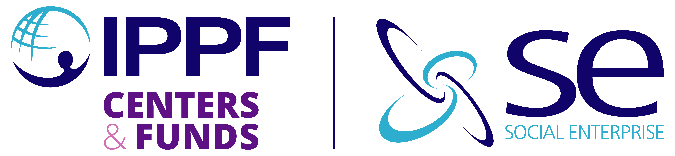 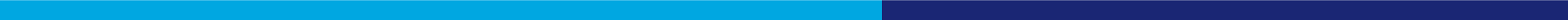 Global Social Enterprise Internship 2021The Global Social Enterprise Internship organized by IPPF's Social Enterprise Hub took place from 13th – 24th September.25 participants from 15 affiliated organizations representing 5 IPPF regions attended the virtual sessions live-streamed via Zoom from FPA Sri Lanka. The comprehensive curriculum was delivered by external expert facilitators, IPPF Regional Office and Member Association leaders, FPA Sri Lanka Staff and Social Entrepreneurs. Some of the training methodologies used were synchronous eLearning, trainer-led sessions, group collaboration projects, intermittent Q & A forums, online tools, interactive discussions, and experience sharing. Simultaneous French translations of the sessions were provided together with workshop content materials. On the closing day, three successful entrepreneurs shared their experiences with the group. It was followed by the certificate awarding ceremony, graced by well-wishers from the Federation and external personnel. This capacity-building internship aimed to enhance entrepreneurial knowledge and develop business acumen on enterprise development so that the participants will be better equipped to work on their start-up ideas or grow their existing social enterprise activities to be income-generating and sustainable.Going forward, the Hub will continue to work closely with the Internship Delegates and their organizations to guide them on the next steps and provide technical assistance or further training if required.Thematic sessions covered across the 2 weeks were as follows:
Week 1Introduction to Social Enterprise (SE)SE Readiness Assessment and Market Feasibility StudyHow to conduct Market ResearchBusiness Plan Development and Drafting (Involved group work and practical assignments)Introduction to the Online Business Planning Tool (Available on SE Academy)Marketing and Branding of Products & ServicesSales and Service Management

Week 2Digitization and E-commerceIntroduction to Planet361 (The SE Hub’s online store)Financial planningSupply chain, Distribution & Management (SCM)Organizational Risk Analysis & ManagementManaging your Human Resources for best business resultsBusiness Leadership – soft skills needed for SE managementSE experience sharing – by three external entrepreneurs Excerpts from some of the participants on their workshop experience: Click here.To view the highlights of the Internship, click here.Click here to view Photo Album*Captions for images and testimonials are only in English